МЕДИЦИНСКИ УНИВЕРСИТЕТ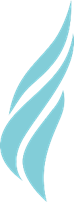 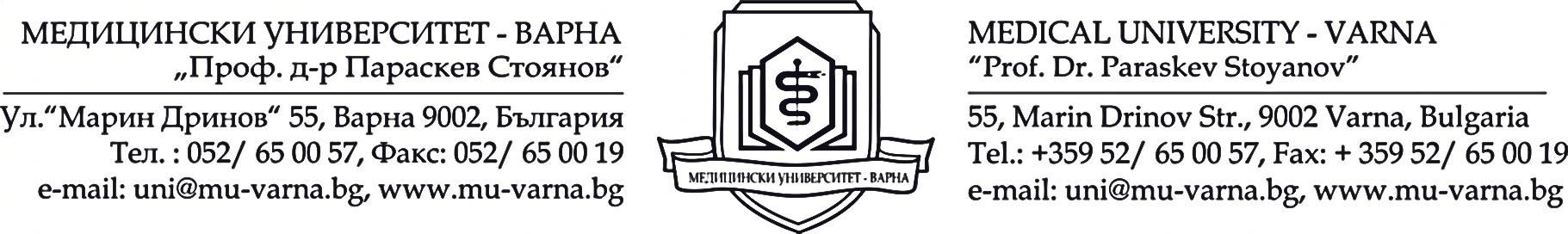 „ПРОФ. Д-Р ПАРАСКЕВ СТОЯНОВ” – ВАРНАДОКТОРАНТСКО УЧИЛИЩЕВх. № …………………ДО РЕКТОРА НА МУ-ВАРНАПРОФ. Д-Р ВАЛЕНТИН ИГНАТОВ, Д.М.КОПИЕДО  ДЕКАНА НА ФАКУЛТЕТ „………………..“…………………………………………………..ЗАЯВЛЕНИЕ за УДЪЛЖАВАНЕoт  …………………………………………………………………., докторант в …………... форма на обучение, тел..........., e-mail: ............... 
по специалност на докторската програма „……………………“ 
към Катедра „ …………………………………. “Факултет „ ……………“ на МУ – ВарнаУВАЖАЕМИ Г-Н РЕКТОР, УВАЖАЕМИ/А Г-Н/Г-ЖО ДЕКАН,Моля да ми бъде удължена докторантурата, съгласно чл. 50 от ПРАС на МУ-Варна, за ………………………………     (шест месеца/ една година) Заявлението е съгласувано с научният/те ми ръководител/и …………………………… както и с Ръководител Катедра „…………………………..“(три имена) 							   (три имена)								С уважение:									/…………………/Научен/ни ръководител/и:									/………………../Дата: …………						Ръководител Катедра:									/………………../Забележка:Съгласно чл. 50 от ПРАС на МУ-Варна Заявлението за удължаване се гласува на Факултетен съвет, след съгласуване с научния ръководител и ръководител катедра!